Algemene informatie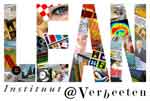 Het draaiboek geeft de algemene strekking en een beknopte uitleg van de verschillende dagen weer. Inhoudelijke en gedetailleerde beschrijven worden weergegeven onder de desbetreffende slides. De hoofdtrainer is verantwoordelijk voor het (tijdig) uitnodigen van gastsprekers/gemba. De laatste versies van slides, draaiboeken, filmpjes en overig materiaal zijn te vinden op Onedrive. Aanvullingen/aanpassingen in de ‘Onedrive’-versies verwerken, zodat we ‘dubbele’ versies voorkomen.  Voorbereiding module 8 (door trainer zelf): Organiseren van de lunch + locatie.Agenda’s deelnemers (laten) reserveren. Meenemen voor module 8 (wordt klaar gezet):Koekjes/chips voor cursisten (frisdrank als module in combinatie met andere module op 1 dag is)Boekje met slides module 8Eventueel meenemen door trainer zelf:
Draaiboek module 8Lijst van deelnemersLean etui voorzien van materiaal: o.a. pointer, schaar, plakband, stiften, post-it’s.Ter plekke nodig: Openen Onedrive voor slides en klaarzetten video ‘doodzonden van vergaderen’ 1 A0-flip over Muziek voor afspelen tijdens binnenkomst/pauze/sommige opdrachtenDoelstellingen module 8:Wat zijn de taken van de leider? Welk gedrag hoort daar bij? Hoe richt je, je agenda in? Teamleiders leren reflecteren op eigen werkzaamheden. Programma module 8:TijdOnderdeelDoelProcedureWie Benodigdheden12.30-12.45VoorbereidingZaal gereed maken Flip-over klaarzetten: Koffie en thee verzorgenHT + CT12.45-13.00Binnenkomst deelnemersWelkom hetenWow-factor: muziek bij binnenkomst en eerste rondje koffie/thee verzorgenHTMuziek, koffie en thee13.00-13.15Programma + VoorstellenAlgemeen- en dagprogramma zijn duidelijk en voorstelronde(s) cursisten.Uitleggen algemeen programma en dagprogrammaReconnectHT13.15-13:30Energizer: suikerklontjestorenReconnect + energie in de groep verhogenDeelnemers moeten in groepen van 4 een toren bouwen van suikerklontjes. De persoon die bouwt doet dit blind, en de rest van de deelnemers coacht bouwer.HT1 bal13.30-13.40Current state standaard van de leiderTerugkoppeling huiswerk. Inzicht krijgen in de huidige verdeling van de eigen agendaDeelnemers schrijven op flipover de taken/ werkzaamheden uit de agenda van de laatste week/ 2 weken met het % tijd dat hieraan besteed wordtCTFlip over13.40-14.00Lean leiderschap Het verschil tussen traditioneel leiderschap en lean leiderschapFilm Peter Watkins + reflectieCT14.00-14.20Noodzaak standaardisatie voor de leider Reflectie op noodzaak standaard van de leiderDiscussie geleid door trainer CT2 flipovers, stiften14.20-14.45Standaard van de leider: Wat Dagelijkse bedrijfsvoering versus het dagelijkse verbeteringVerschillende onderdelen van dagelijkse bedrijfsvoering en dagelijks verbeteren bespreken en deelnemer voorbeelden laten benoemen. CT5S spel14.45-15.00Standaard van de leider: Wanneer  Hoe plant de leider de tijd voor run the bussiness en improve the bussiness. Introductie verschillende vormen van overlegBespreken van de theorie. Video Van der Laan en WoeCTBrown paper, post it’s, casus NG, stiften 15.00-15.15Standaard van de leider: WaarDe gemba als belangrijk onderdeel van de standaard van de leider. Theorie bespreken gemba. Deelnemers zelf laten nadenken op welke moment zij naar de gemba gaan. CT15.15-15.30Standaard van de leider: Met wie  Met wie spreekt de leider en in welke frequentie Bespreken van de theorie  Oefening: teken een ruimte, jezelf in het midden en waar staan de mensen die je nodig hebt / die jou nodig hebben? HTFlipover A0, stiften15.30-15.45Standaard van de leider: Hoe Introductie Kata coachingBespreken van de theorie kata coaching HT15.45-16.15Future state standaard van de leiderDeelnemers zelf hun ideale standaard laten ontwikkelenDeelnemers vullen format eigen standaard in. Hierbij heeft run the business en improve the business een duidelijke plek. 16.15-16.30Afsluiting en evaluatieVerbeterinput ophalen en de dag afsluitenIk ga op vakantie en neem mee…. Ophalen bij de deelnemers wat zij meenemen uit deze module. CT